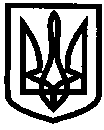 УКРАЇНАУПРАВЛІННЯ ОСВІТИІЗЮМСЬКОЇ МІСЬКОЇ РАДИХАРКІВСЬКОЇ ОБЛАСТІНАКАЗ06.04.2017											№ 216Про проведення міських щорічних спортивних змагань «Спорт протягом життя» серед учнів ЗНЗ з легкоатлетичного чотирьохборстваНа виконання обласної програми розвитку освіти «Новий освітній простір Харківщини» на 2014-2018 роки, затвердженої рішенням Харківської обласної ради від  19 грудня 2013 року № 885-VI (із змінами), відповідно до наказу Департаменту науки і освіти Харківської державної адміністрації від 31.03.2017 №104 «Про проведення обласних щорічних спортивних змагань «Спорт протягом життя» серед учнів загальноосвітніх навчальних закладів Харківської області з легкоатлетичного чотирьохборства» та з метою створення умов для організації дозвілля дітей і молоді, формування здорового способу життя серед молодого покоління, НАКАЗУЮ:1. Провести міські змагання з легкоатлетичного чотирьохборства в ІЗОШ І-ІІІ ст.№4.14.04.20179.302. Призначити суддівську колегію у складі:Ткачук О.С., вчитель фізичної культури Ізюмської гімназії №3, головний суддя змагань;Колєснікова О.В., вчитель фізичної культури ІЗОШ №10, секретар змагань;Похваленко В.В. – вчитель фізичної культури ІЗОШ №2, суддя (метання м’яча); Єгупова О.О. – вчитель фізичної культури ІЗОШ №6, суддя (біг на 60 м та 500 м); Яковенко В.М. - вчитель фізичної культури ІЗОШ №11, суддя (біг на 60 м та 500 м);Кроль Є.В., вчитель фізичної культури гімназії №1, суддя (стрибок в довжину);Мирошниченко І.А. - вчитель фізичної культури ІЗОШ №2, суддя (біг на 60 м та 500 м);Денисенко С.Ю. – вчитель фізичної культури гімназії №3, суддя (метання м’яча).3. Покласти відповідальність за визначення системи проведення змагань, підготовку протоколів змагань, дотримання правил проведення змагань та підготовку звітності на суддівську колегію.Під час проведення змагань4. Головному спеціалісту Сергієнко А.І. подати звіти про підсумки проведення І етапу Всеукраїнських змагань з легкоатлетичного чотирьохборства до Харківського обласного відділення (філія) комітету з фізичного виховання та спорту.До 18.04.20175. Керівникам загальноосвітніх навчальних закладів:5.1 Забезпечити участь команди (2 дівчини та 2 юнаки 14-15 років, 2 дівчини та 2 юнаки 12-13 років)  в міських змаганнях з легкоатлетичного чотирьохборства.14.04.20175.2 Призначити наказом відповідальну особу за життя та здоров’я учасників міських змагань з легкоатлетичного чотирьохборства.До 14.04.20175.3 Організувати проведення відповідальними особами цільового інструктажу з безпеки життєдіяльності з учнями та відповідні записи в «Журналі реєстрації первинного, позапланового, цільового інструктажів вихованців, учнів, студентів, курсантів, слухачів з безпеки життєдіяльності».У день виходу команди 6. Керівнику ІЗОШ І-ІІІ ст.№4 (Чернишева С.В.) забезпечити підготовку спортивного майданчика та медичний супровід змагань.14.04.20177. Контроль за виконанням даного наказу покласти на начальника відділу змісту та якості освіти управління освіти Васько Н.О.Начальник управління освіти					О.П. ЛесикСергієнко